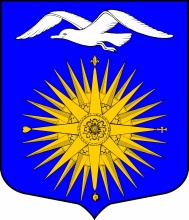 АДМИНИСТРАЦИЯ МУНИЦИПАЛЬНОГО ОБРАЗОВАНИЯБОЛЬШЕИЖОРСКОЕ ГОРОДСКОЕ ПОСЕЛЕНИЕ  МО ЛОМОНОСОВСКИЙМУНИЦИПАЛЬНЫЙ РАЙОН ЛЕНИНГРАДСКОЙ  ОБЛАСТИПОСТАНОВЛЕНИЕ№ 45                                                                                              от  30.04.2021г.                                                                                                           О порядке создания, хранения, использования и восполнения резерва материальных ресурсов для ликвидации чрезвычайных ситуаций на территории муниципального образования Большеижорское городское поселение 	В соответствии с Федеральным законом от 21.12.1994 №68-ФЗ «О защите населения и территорий от чрезвычайных ситуаций природного и техногенного характера», п.8, п. 23, п.7.1 ч.1 Федерального закона от 06.10.2003 г. №131-ФЗ «Об общих принципах организации местного самоуправления в Российской Федерации», областным законом Ленинградской области от 13.11.2003г. №93-оз «О защите населения и территорий Ленинградской области от чрезвычайных ситуаций природного и техногенного характера» (в ред. от 30.11.2020г.), постановлением Правительства Ленинградской области от 31.10.2019 №511                «О резервах материальных ресурсов для ликвидации чрезвычайных ситуаций на территории Ленинградской области и признании утратившим силу постановления Правительства Ленинградской области от 20.06.2014г. №256»    (в ред. от 07.12.2020г.), в целях заблаговременного создания резервов материальных ресурсов для их экстренного привлечения в случае возникновения чрезвычайных ситуаций природного и техногенного характера, а так же для своевременного и качественного обеспечения мероприятий  по ликвидации чрезвычайных ситуаций  и  защите населения на территории муниципального образования Большеижорское городское поселение ПОСТАНОВЛЯЕТ1. Утвердить Порядок создания, хранения, использования и восполнения резерва материальных ресурсов для ликвидации чрезвычайных ситуаций на территории муниципального образования Большеижрское городское поселение (приложение 1).2. Утвердить примерную форму Номенклатуры и объемов резерва материальных ресурсов для ликвидации чрезвычайных ситуаций на территории муниципального образования Большеижорское городское поселение (приложение 2).3. Создание, хранение и восполнение резерва материальных ресурсов для ликвидации чрезвычайных ситуаций на территории муниципального образования Большеижорское городское поселение производить за счет средств местного бюджета МО Большеижорское городское поселение.4. Считать утратившим силу постановление администрации МО Большеижорское сельское поселение от 15.10.2018 г.  № 115 «О порядке создания, хранения, использования и восполнения резерва материальных ресурсов для ликвидации чрезвычайных ситуаций природного и техногенного характера на территории муниципального образования Большеижорское городское поселение».5. Настоящее постановление вступает в силу с момента его подписания и подлежит размещению на официальном сайте администрации МО Большеижорское городское поселение в сети «ИНТНРНЕТ» http://www.bizhora.ru. 6. Контроль за исполнением настоящего постановления оставляю за собой.И. О главы администрации МОМО Большеижорское городское поселение                                             О.П.Купко(приложение 1)УТВЕРЖДЕНО
постановлением администрации
МО Большеижорское городское поселение
от 30.04.2021 г. № 45ПОРЯДОК
создания, хранения, использования и восполнения резерва материальных ресурсов для ликвидации чрезвычайных ситуаций на территории муниципального образования Большеижорское городское поселение1. Настоящий Порядок разработан в соответствии с Федеральным законом от 21.12.1994  № 68-ФЗ «О защите населения и территорий от чрезвычайных ситуаций природного и техногенного характера», областным законом Ленинградской области от 13.11.2003г. №93-оз «О защите населения и территорий Ленинградской области от чрезвычайных ситуаций природного и техногенного характера», постановлением Правительства Ленинградской области от 31.10.2019 №511 «О резервах материальных ресурсов для ликвидации чрезвычайных ситуаций на территории Ленинградской области и признании утратившим силу постановления Правительства Ленинградской области от 20.06.2014г. №256» и определяет основные принципы создания, хранения, использования и восполнения резерва материальных ресурсов для ликвидации чрезвычайных ситуаций (далее – резерв) на территории муниципального образования Большеижорское городское поселение.2. Резерв создается заблаговременно в целях экстренного привлечения необходимых средств  для первоочередного жизнеобеспечения пострадавшего населения, развертывания и содержания временных пунктов размещения и питания пострадавших граждан, оказания им помощи, обеспечения аварийно-спасательных и аварийно-восстановительных работ в случае возникновения чрезвычайных ситуаций, а также при ликвидации угрозы и последствий чрезвычайных ситуаций.Использование Резерва на иные цели, не связанные с ликвидацией чрезвычайных ситуаций, допускается в исключительных случаях только на основании решений, принятых администрацией МО Большеижорское городское поселение.3. Резерв включает продовольствие, предметы первой необходимости, вещевое имущество, строительные материалы, медикаменты и медицинское имущество, нефтепродукты, другие материальные ресурсы.4. Номенклатура и объемы материальных ресурсов резерва утверждаются постановлением администрации и устанавливаются исходя из прогнозируемых видов и масштабов чрезвычайных ситуаций, предполагаемого объема работ по их ликвидации, а также максимально возможного использования имеющихся сил и средств для ликвидации чрезвычайных ситуаций.5. Создание, хранение и восполнение резерва осуществляется за счет средств местного бюджета МО Большеижорское городское поселение, а также за счет внебюджетных источников.6. Объем финансовых средств, необходимых для приобретения материальных ресурсов резерва, определяется с учетом возможного изменения рыночных цен на материальные ресурсы, а также расходов, связанных с формированием, размещением, хранением и восполнением резерва.7. Бюджетная заявка для создания резерва на планируемый год представляется в финансовый отдел администрации МО Большеижорское городское поселение до 1 сентября соответствующего финансового года.8. Функции по созданию, размещению, хранению и восполнению резерва возлагаются на заведующего хозяйством администрации МО Большеижорское городское поселение.9. Должностные лица, на которые возложены функции по созданию резерва:- разрабатывают предложения по номенклатуре и объемам материальных ресурсов в резерве; - представляют на очередной год бюджетные заявки для закупки материальных ресурсов в резерв; - определяют размеры расходов по хранению и содержанию материальных ресурсов в резерве; - определяют места хранения материальных ресурсов резерва, отвечающие требованиям по условиям хранения и обеспечивающие возможность доставки в зоны чрезвычайных ситуаций; - заключают в объеме выделенных ассигнований договоры (контракты) на поставку материальных ресурсов в резерв, а также на ответственное хранение и содержание резерва; - организуют хранение, освежение, замену, обслуживание и выпуск материальных ресурсов, находящихся в резерве; - организуют доставку материальных ресурсов резерва потребителям в район чрезвычайных ситуаций; - ведут учет и отчетность по операциям с материальными ресурсами резерва; - обеспечивают поддержание резерва в постоянной готовности к использованию;- осуществляют контроль за наличием, качественным состоянием, соблюдением условий хранения и выполнением мероприятий по содержанию материальных ресурсов, находящихся на хранении в резерве; - подготавливают проекты правовых актов по вопросам закладки, хранения, учета, обслуживания, освежения, замены, реализации, списания и выдачи материальных ресурсов резерва.10. Материальные ресурсы, входящие в состав резерва, независимо от места их размещения, являются собственностью юридического лица, на чьи средства они созданы (приобретены).11. Приобретение материальных ресурсов в резерв осуществляется в соответствии с Федеральным законом от 05.04.2013 № 44-ФЗ «О контрактной системе в сфере закупок товаров, работ, услуг для обеспечения государственных и муниципальных нужд».12. Вместо приобретения и хранения материальных ресурсов или части этих ресурсов допускается заключение договоров на экстренную их поставку (продажу) с организациями, имеющими эти ресурсы в постоянном наличии. Выбор поставщиков осуществляется в соответствии с Федеральным законом, указанным в п. 11 настоящего Порядка.13. Хранение материальных ресурсов резерва организуется как на объектах, специально предназначенных для их хранения и обслуживания, так и в соответствии с заключенными договорами на базах и складах промышленных, транспортных, сельскохозяйственных, снабженческо-сбытовых, торгово-посреднических и иных предприятий и организаций, независимо от формы собственности, и где гарантирована их безусловная сохранность и откуда возможна их оперативная доставка в зоны чрезвычайных ситуаций.Из состава имущества муниципальной казны – хранение материальных ресурсов обеспечивается по месту нахождения хозяйственной постройки по адресу: г.п. Большая Ижора, ул. Астанина, д. 5, площадью 81, 9 кв.м.14. Органы, на которые возложены функции по созданию резерва, и заключившие договоры, предусмотренные пунктами 12 и 13 настоящего Порядка, осуществляют контроль за количеством, качеством и условиями хранения материальных ресурсов и устанавливают в договорах на их экстренную поставку (продажу) ответственность поставщика (продавца) за своевременность выдачи, количество и качество поставляемых материальных ресурсов.Возмещение затрат организациям, осуществляющим на договорной основе ответственное хранение резерва, производится за счет средств местного бюджета МО Большеижорское городское поселение.15. Выпуск материальных ресурсов из резерва осуществляется по решению главы администрации МО Большеижорское городское поселение, или лица, его замещающего, и оформляется письменным распоряжением. Решения готовятся на основании обращений предприятий, учреждений, организаций и граждан.16. Использование резерва осуществляется на безвозмездной или возмездной основе.В случае возникновения на территории муниципального образования чрезвычайной ситуации техногенного характера расходы по выпуску материальных ресурсов из резерва возмещаются за счет средств и имущества хозяйствующего субъекта, виновного в возникновении чрезвычайной ситуации.17. Перевозка материальных ресурсов, входящих в состав резерва, в целях ликвидации чрезвычайных ситуаций осуществляется транспортными организациями на договорной основе с администрацией МО Большеижорское городское поселение, либо с использованием транспортного средства, являющегося муниципальной собственностью – грузопассажирского автомобиля FST782, государственный регистрационный номер В657УА47.18. Предприятия, учреждения и организации, обратившиеся за помощью и получившие материальные ресурсы из резерва, организуют прием, хранение и целевое использование доставленных в зону чрезвычайной ситуации материальных ресурсов.19. Отчет о целевом использовании выделенных из резерва материальных ресурсов готовят предприятия, учреждения и организации, которым они выделялись. Документы, подтверждающие целевое использование материальных ресурсов, представляются в администрацию МО Большеижорское городское поселение в десятидневный срок.20. Для ликвидации чрезвычайных ситуаций и обеспечения жизнедеятельности пострадавшего населения администрация МО Большеижорское городское поселение может использовать находящиеся на его территории объектовые резервы материальных ресурсов по согласованию с организациями, их создавшими.21. Восполнение материальных ресурсов резерва, израсходованных при ликвидации чрезвычайных ситуаций, осуществляется за счет средств, указанных в решении администрации МО Большеижорское городское поселение о выделении ресурсов из Резерва.22. По операциям с материальными ресурсами резерва организации несут ответственность в порядке, установленном законодательством Российской Федерации и договорами.(приложение 2)УТВЕРЖДЕНО
постановлением администрации
МО Большеижорское городское поселение
от 30.04.2021г.  №  45Примерная форма Номенклатуры и объемов резерва материальных ресурсов для ликвидации чрезвычайных ситуаций на территории муниципального образования Большеижорское городское поселениеНаименование материальных ресурсовЕдиница измеренияКоличество1. Продовольствие (из расчета снабжения населения 50 чел. на 3 суток и обеспечения питания личного состава НАСФ 10 чел. на 2 суток)1. Продовольствие (из расчета снабжения населения 50 чел. на 3 суток и обеспечения питания личного состава НАСФ 10 чел. на 2 суток)1. Продовольствие (из расчета снабжения населения 50 чел. на 3 суток и обеспечения питания личного состава НАСФ 10 чел. на 2 суток)Мукатонн0,225Крупытонн0,1Макаронные изделиятонн0,05Печенье (сухое)тонн0,001Детское питаниетонн0,04Мясные консервытонн0,225Рыбные консервытонн0,15Масло растительноетонн0,075Сольтонн0,045Сахартонн0,075Чайкг0,03Вода питьеваяупак.150И другое2. Вещевое имущество и предметы первой необходимости2. Вещевое имущество и предметы первой необходимости2. Вещевое имущество и предметы первой необходимостиПалаткишт.180Одеялашт.30Спальные мешкишт.20Матрасышт.30Подушкишт.30Тепловые пушкишт.5Полевые кухниШт.2Одежда теплая, специальнаякомпл.60Обувь (резиновая/утепленная)пар60Рукавицы брезентовыепар50Посудакомпл.50Мыло и моющие средстватонн0,005Керосиновые лампыштук13Спичкишт.250И другое3. Строительные материалы3. Строительные материалы3. Строительные материалыДоска (необрезная/обрезная)шт.1200Брусшт.45Цементмешок200Рубероидрул.24Шиферм. кв./шт.48Стекло/фанерам. кв./шт.400Топор (с ручкой)шт.20Ломшт.20Лопата штыковаяшт.30Ножовка (пила) по деревушт.15Гвоздитонн0,09Кабель (пром.эл.)пог./м250Провода и кабеликм0,25Перчатки х/бпара50Мешок полипропиленовыйшт.50Свеча хозяйственная шт.100И другое4. Медикаменты и медицинское имущество4. Медикаменты и медицинское имущество4. Медикаменты и медицинское имуществоОбезболивающие средстваупаковка6Растворылитр30Перевязочный материалупаковка30Шовный материалупаковка4Ватаупаковка4Марлякг.0,5Шприцымл.15Дезинфицирующие средствакг.1,2И другое5. Нефтепродукты5. Нефтепродукты5. НефтепродуктыАвтомобильный бензин АИ-92тонн2,0Дизельное топливотонн2,5Масла и смазкитонн0,15Газ пропан (портативные газовые баллоны)Шт.50И другое6. Другие ресурсы6. Другие ресурсы6. Другие ресурсыРадиостанция базовая/ портативная  27мГцкомпл.5Мегафон с запасными эл. питаниякомпл.3Фонари электрические ручные штук10